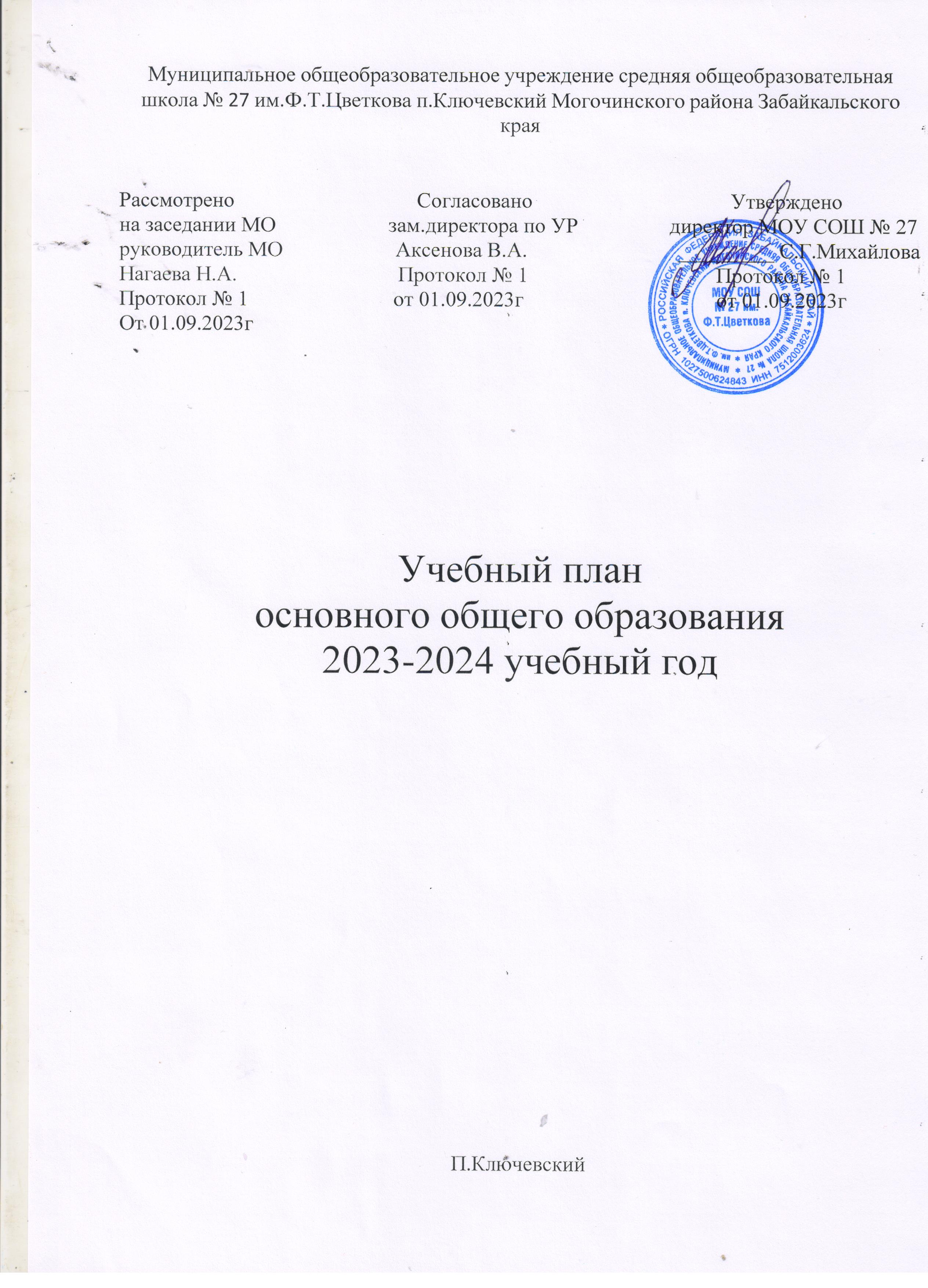  Учебный план МОУ СОШ № 27 п.Ключевский – нормативно правовой документ, устанавливающий перечень учебных предметов и объем учебного времени, отводимого на их изучение по уровням общего образования (НОО, ООО, СОО).Учебный план образовательной организации позволяет обеспечить оптимальную систему управления качеством образования, осуществлять функционирование образовательной организации в едином образовательном пространстве, сохраняя преемственность между уровнями общего образования.Учебный план МОУ СОШ № 27 п.Ключевский  разработан в соответствии с нормативными документами:Постановление Главного государственного санитарного врача РФ от 28.09.2020г. №28 «Об утверждении санитарных правил СП 2.4. 3648-20 «Санитарно-эпидемиологические требования к организациям воспитания и обучения, отдыха и оздоровления детей и молодежи»Приказом Министерства просвещения Российской Федерации от 31.05.2021 № 286 "Об утверждении федерального государственного образовательного стандарта начального общего образования";Приказ  от 31 мая 2021 г. N 287 об утверждении ФГОС ООО- Федеральный закон от 29 декабря 2012 года № 273-ФЗ «Об образовании в РФ» (с изменениями);- приказ Минобрнауки РФ от 06.10.2009г № 373 «Об утверждении и введении в действие ФГОС НОО» (с изменениями);- приказ Минобрнауки РФ от 17.12.2011г № 1897 «О введении ФГОС ООО»;- приказ Минобрнауки РФ от 17.05.2012 г № 413 «Об утверждении ФГОС СОО»;-Федеральный закон от 03.08.2018 № 317-ФЗ «О внесении изменений в статьи 11 и 14 Федерального закона «Об образовании в Российской Федерации»»;- Примерная ООП НОО, одобренная решением федерального учебно-методического объединения по общему образованию. Протокол № 1/15 от 08.04.2015г;- Примерная ООП ООО, одобренная решением федерального учебно-методического объединения по общему образованию. Протокол № 1/15 от 08.04.2015г;- Примерная ООП СОО, одобренная решением федерального учебно-методического объединения по общему образованию. Протокол № 2/16-з от 28.06.2016г;- письмо Министерства образования, науки и молодежной политики Забайкальского края № 9269 от 18.09.2018г- ООП НОО МОУ СОШ № 27 п.Ключевский- ООП ООО МОУ СОШ № 27 п. Ключевский;- ООП СОО МОУ СОШ № 27 п. Ключевский.Учебный план  МОУ СОШ №27 основного общего образования на    2022 – 2023 учебный год.Пояснительная записка Учебный план основного общего образования обеспечивает реализацию ООП ООО по ФГОС  составлен на основе федерального государственного образовательного стандарта основного общего образования, утверждённого приказом Министерства образования и науки Российской Федерации  № 373 от 17 декабря 2010 г., с изменениями, утвержденными приказом Минобрнауки России от 29 декабря 2014 г № 1644; письма Минобрнауки № 08-761 от 25.05.2015,с изменениями, утвержденными приказом Минобрнауки РФ № 506 от   7 июня 2017 г., письма МОЗК № 6230 от 20.07.2015 «Об изучении предметной области «Основы духовно-нравственной культуры народов России».Учебный план ООО определяет общие рамки отбора учебного материала, формирования перечня результатов образования и организации образовательной деятельности.Учебный план ООО школы:- фиксирует максимальный объем учебной нагрузки обучающихся;- определяет (регламентирует) перечень учебных предметов, курсов и время, отводимое на их освоение и организацию;- распределяет учебные предметы, курсы по классам .Учебный план ООО состоит из двух частей: обязательной части и части, формируемой участниками образовательных отношений.Обязательная часть учебного плана основного общего образования определяет состав учебных предметов обязательных предметных областей и учебное время, отводимое на их изучение по классам (годам) обучения.На изучение учебного предмета «Русский язык» отводится:- 5 часов в неделю в 5- классе, -6 часов в неделю в 6-  классе, -4 часа в неделю в 7- классе, - 3 часа  в 8, 9 классахНа изучение учебного предмета «Литература» отводится в 5, 6, 9  классах по 3 часа в неделю и в 7-х, 8-х классах по 2 часа в неделю. В связи с изменениями, внесенными в Федеральный закон «Об образовании в Российской Федерации» (статьи 11 и 14) в  предметную область «Родной язык и родная литература» (родной язык, родная литература) в  содержании курса «Русский родной язык» предусматривается расширение сведений, имеющих отношение не к внутреннему системному устройству языка, а к вопросам реализации языковой системы в речи‚ внешней стороне существования языка: к многообразным связям русского языка с цивилизацией и культурой, государством и обществом. Важнейшими задачами курса являются приобщение обучающихся к фактам русской языковой истории в связи с историей русского народа, формирование преставлений школьников о сходстве и различиях русского и других языков, национальных традиций и культур народов России и мира,   что способствует воспитанию патриотического чувства, гражданственности, национального самосознания и уважения к языкам и культурам других народов нашей страны и мира. По выбору родителей (законных представителей) в качестве родного языка выбран родной русский язык.На изучении курса «Родной язык» и «Родная литература»  из части , формируемой участниками образовательных отношений   выделено:- В   7  -0,5 часа, в 9  классах  по 0,25 часу на  учебный  предмет « Родной язык» и    на  предмет «Родная  литература 7 кл. 0,5, 9 кл -0,25 часа - В   8  классе   выделено по  1 часу  на  учебный  предмет « Родной язык» и   «Родная литература».Отметка по родному языку (литературе) выставляется в аттестат об основном общем образовании (письмо Министерства образования, науки и молодежной политики Забайкальского края № 9972 от 20 сентября 2018г).-Предметная область «Иностранный язык. Второй иностранный язык» (иностранные языки) .  Изучение предметной области "Иностранные языки" должно обеспечить: приобщение к культурному наследию стран изучаемого иностранного языка, воспитание ценностного отношения к иностранному языку как инструменту познания и достижения взаимопонимания между людьми и народами.На изучение учебного предмета «Иностранный язык» отводится по 3 часа в неделю в  5-9   классах. В качестве иностранного языка в школе изучается английский язык.
 -Предметная область «Математика и информатика» (математика, алгебра, геометрия, информатика).На изучение учебного предмета «Математика» отводится по 5 часов в неделю в 5-х и 6-х классах.На изучение учебного предмета «Алгебра» отводится по 3 часа в неделю в 7, 8 , 9  классах.На изучение учебного предмета «Геометрия» отводится по 2 часа в неделю в 7, 8 , 9  классах.На изучение учебного предмета «Информатика» отводится по 1 часу в неделю в   7, 8 , 9 классах, 0,5 часа в 6 классе- Предметная область «Общественно-научные предметы» (История России. Всеобщая история, обществознание, география).На изучение учебного предмета «История» отводится по 2 часа в неделю в 5,  6, 7 ,  8 классах.  В 9 классе- 3 часа.  На изучение учебного предмета «Обществознание» отводится по 1 часу в неделю в  6, 7, 8, 9-классах. На изучение учебного предмета «География» отводится по 1 часу в неделю в 5 ,6 классах.   В   7, 8, 9 классах по 2 часа в неделю. В связи с переходом на новые стандарты обучения  на основании приказа Министерство образования № 08-761 от 25.05.2015   предметная область «Основы духовно-нравственной культуры народов России» реализуется через учебный курс «ОДНКНР» в 5 –м классе– 1 час, в  6–м  классе  по 0,5  часа в неделю. Данный курс является логическим продолжением изучения в начальной школе предметной области «Основы религиозной культуры и светской этики».- Предметная область «Естественно - научные предметы» (физика, химия, биология).На изучение учебного предмета «Физика» отводится по 2 часа в неделю в 7- 8 классах, в  9 классе – 3 часа.  На изучение учебного предмета «Химия» отводится по 2 часа в неделю в 8 и 9 классах.На изучение учебного предмета «Биология» отводится по 1 часу в неделю в 5,6,7 классах. В  8 и 9 классах по 2 часа в неделю. - Предметная область «Искусство» (музыка, изобразительное искусство).На изучение учебного предмета «Музыка» отводится по 1 часу в неделю в 5,  6, 7 классах. На изучение учебного предмета «Изобразительное искусство» отводится по 1 часу в неделю в 5, 6, 7,   классах.     - Предметная область «Технология» (технология).На изучение учебного предмета «Технология» отводится по 2 часа в неделю в 5, 6, 7     классах.  В  8 классе – 1 час технологии.- Предметная область «Физическая культура и Основы безопасности жизнедеятельности» (ОБЖ, физическая культура). На изучение учебного предмета «Физическая культура» отводится  3 часа в неделю в  5- 11  классах.На изучение учебного предмета «ОБЖ» отводится по 1 часу в неделю в 8,  9  классах.Часть учебного плана ООО,формируемая участниками образовательных отношений:Часть учебного плана  ООО, формируемая участниками образовательных отношений определяет время, отводимое на изучение содержания образования, обеспечивающего реализацию интересов и потребностей обучающихся, их родителей (законных представителей), педагогического коллектива образовательной организации.Время, отводимое на эту часть учебного плана может быть использовано на:- увеличение учебных часов, предусмотренных на изучение отдельных учебныхпредметов обязательной части;- введение специально разработанных учебных курсов, обеспечивающих интересы ипотребности участников образовательных отношений, в том числе этнокультурные;- другие виды учебной, воспитательной, спортивной и иной деятельности обучающихся.Часы, части учебного плана, формируемой участниками образовательных отношений, используются для изучения:- «Основы безопасности жизнедеятельности» - в 5 -м классе по 1 часу в неделю,   6,7   классе –  по 1 часу;-Из часов части учебного плана, формируемой участниками образовательных отношений на учебный предмет «Биология» добавлен 1 час в неделю в 7-х классах.Федеральный государственный стандарт  общего образования предусматривает обеспечение индивидуальных потребностей и интересов обучающихся, в том числе этнокультурных (ФГОС ООО ч. III п.15). На основании Приказа министерства образования  № 811  от 01.10.2018 « О введении интегрированного учебного курса Забайкаловедение»  из части учебного плана, формируемой участниками образовательных отношений выделены часы на учебный курс «Забайкаловедение»,  который является логическим продолжением курса «Забайкаловедения»  для начальной школы:- модуль  «География Забайкальского края»  вводится в 8   классе 1 час в неделю; - модуль «зеленый мир Забайкалья» Растительный мир -  в 6 классе  по 0, 5 часа в неделю;- модуль «Живая природа Забайкалья» животный  мир -  в 7 классе  по 0, 5 часа в неделю;В рамках предпрофильной подготовки обучающихся  ведется учебный курс  «Выбор профессии» -   по 1 часу в  9 классе.  Данный курс включает систематизированный обзор наиболее распространенных профессий и знакомит учащихся с такими понятиями, как профессиональные навыки, трудовые обязанности и др. Цель курса – воспитать осознанное отношение учащихся к выбору профиля обучения в старшей школе». Максимально допустимая недельная нагрузка обучающихся :по ФГОС третьего поколения в  5 классе – 29 часов (3 вариант), 6 классы – 30 часа (3 вариант), 7 классы – 35 часов, 8-9 классы – 36 часов, что не превышает нормы, установленные  «Санитарно-эпидемиологическими требованиями к условиям и организации обучения в общеобразовательных организациях».Продолжительность учебного года на уровне основного общего образования составляет 34 рабочих недели. Продолжительность каникул в течение учебного года составляет не менее 30 календарных дней, летом – не менее 8 недель.Продолжительность урока в основной школе составляет 45 минут.  При проведении уроков дистанционно – продолжительность урока  - 40 минут. Школа работает в режиме 6-дневной рабочей недели.Учебный план  МОУ СОШ №27   основного общего образования     2020 – 2021 учебный годПредметные областиУчебныепредметыКлассыКлассыКлассыКлассыКлассыКлассыКлассыПредметные областиУчебныепредметыКлассы56789Итого Обязательная частьОбязательная частьРусский язык и литератураРусский язык5643321Русский язык и литератураЛитература3322313Родной язык и родная литератураРодной язык0,510,251.75Родной язык и родная литератураРодная литература0,510,251,75Иностранные языкиИностранный язык (английский)3333315Иностранные языкиМатематика и информатикаМатематика5510Математика и информатикаАлгебра3339Математика и информатикаГеометрия2226Математика и информатикаИнформатика1113Общественно-научные предметыИстория РоссииВсеобщая история2222311Общественно-научные предметыОбществознание 11114Общественно-научные предметыГеография112228Естественно-научные предметыФизика2237Естественно-научные предметыХимия224Естественно-научные предметыБиология1112		27ОДНКНР Основы  духовно –нравственной культурынародов России10,51,5ИскусствоМузыка1113ИскусствоИзобразительное искусство1113ИскусствоИскусство112ТехнологияТехнология22217Физическая культура и Основы безопасности жизнедеятельностиФизическая культура2233313Физическая культура и Основы безопасности жизнедеятельностиОБЖ112Итого Итого 2728,5313333,5153Часть, формируемая участниками образовательного процессаЧасть, формируемая участниками образовательного процесса22,5432,514Учебные курсыУчебные курсыТеория вероятности и статистикиТеория вероятности и статистики10,50.52Основы безопасности жизнедеятельностиОсновы безопасности жизнедеятельности1113ЧерчениеЧерчение112Выбор профессииВыбор профессии11БиологияБиология11ИнформатикаИнформатика0,50,51Финансовая грамотностьФинансовая грамотность0,50,50,50,52-География  Забайкалья   -География  Забайкалья   1 1Зеленый мир Забайкалья Зеленый мир Забайкалья 0,50,5 Животный мир – 7 класс Животный мир – 7 класс0,50,5Максимально допустимая недельная нагрузкаМаксимально допустимая недельная нагрузка2931353636167